Behind closed doors.........   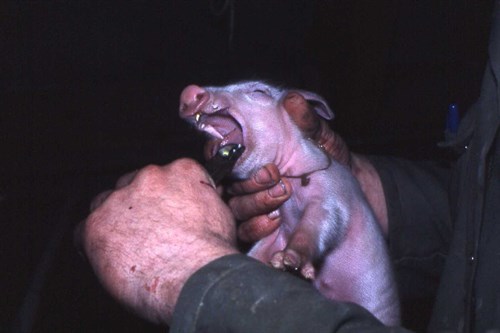 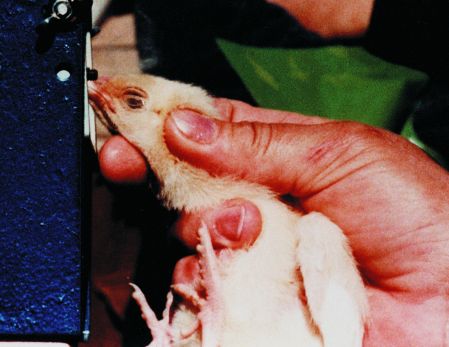 Teeth Clipping                                           Beak Trimming  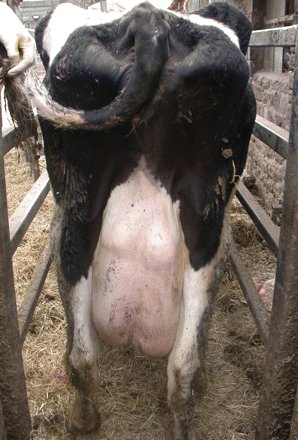 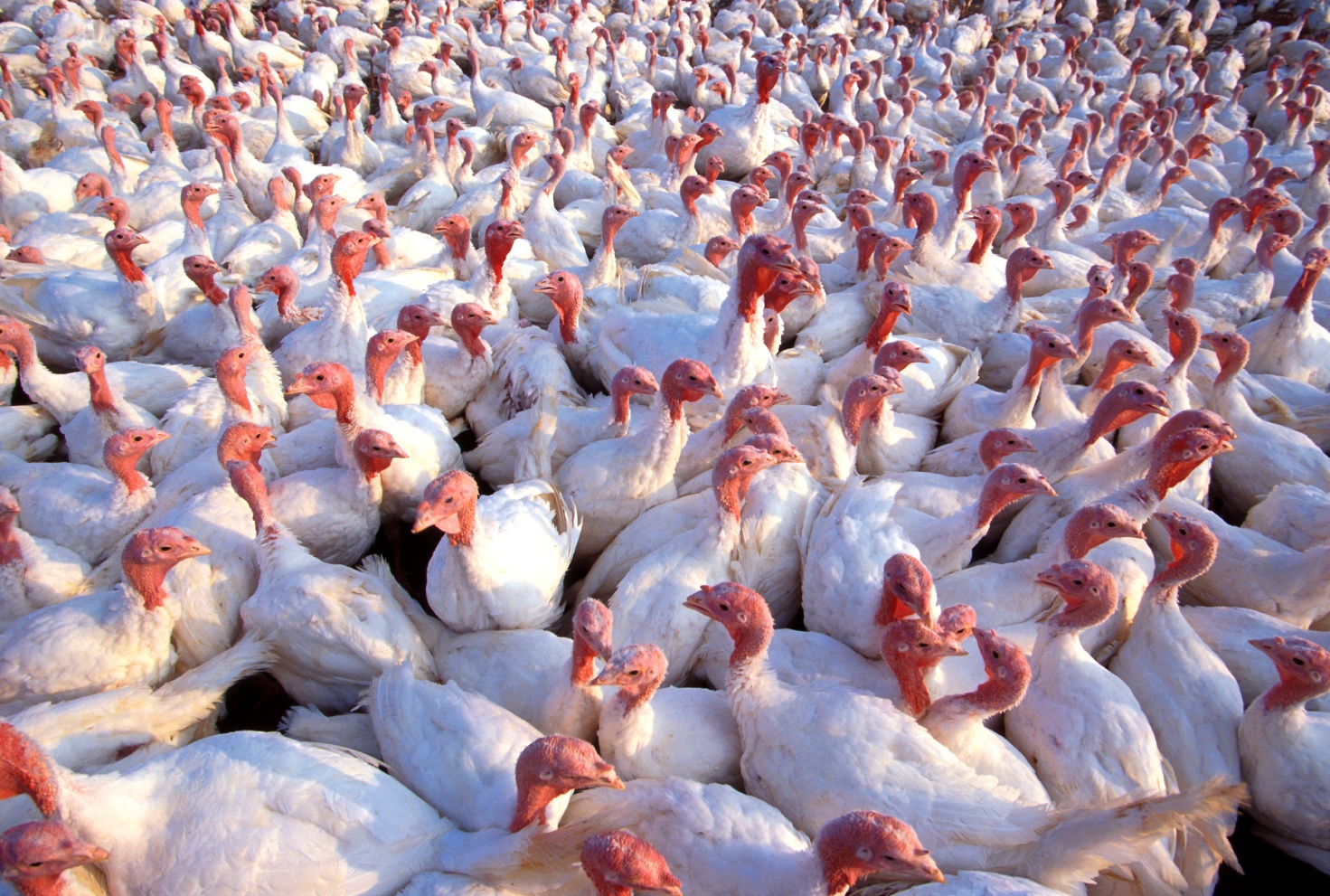 High Milk Yielding                                      Overcrowded living      